 КРЕМЕНЧУЦЬКА РАЙОННА РАДА   ПОЛТАВСЬКОЇ ОБЛАСТІ(тринадцята сесія сьомого скликання)РІШЕННЯвід « 23 » червня   2017 р.                                                  м. Кременчук    Про внесення змін та доповнень до Програми «Освіта Кременчуцького району на 2017-2021 роки»	Керуючись п.16 ст.43 Закону України «Про місцеве самоврядування в Україні», рішенням виконавчого комітету Білецьківської сільської ради від 05.05.2017 №71 «Про придбання ігрового та спортивного інвентарю з метою організації оздоровлення, відпочинку та зайнятості дітей і підлітків влітку 2017 року», беручи до уваги рекомендації постійної комісії районної ради з питань освіти, культури, сім’ї, молоді, спорту, туризму та зв’язків з засобами масової інформації,       районна рада вирішила: Внести зміни та доповнення до Програми «Освіта Кременчуцького району» на 2017-2021 роки» : 1.1. У розділі І «Розвиток дошкільної освіти» завдання 1.2. «Зміцнення матеріально-технічної бази дошкільних навчальних закладів», пункті 1.2.1. «Проведення капітальних ремонтів будівель, котелень, дахів, споруд, комунікацій та обладнання комунальних дошкільних навчальних закладів», підпункті 1.2.1.6 «Придбання спортивного інвентарю та обладнання»:1.1.1. У графі «Джерела фінансування» рядок «Бюджети сільських рад» записати «Бюджети сільських рад: Білецьківська»;1.1.2. У графі «Орієнтовні обсяги фінансування (вартість), тис.грн. у тому числі» у стовпчику «2017» поставити «2,0»;1.1.3. У рядку «Усього за завданням 1.2 «Зміцнення матеріально-технічної бази дошкільних навчальних закладів» у рядку «Бюджети сільських рад», у стовпчику «2017» поставити «2,0»;1.2.  Розділі ІІ «Розвиток загальної середньої освіти» завдання 2.1. «Підвищення якості початкової освіти» доповнити пунктом 2.1.2. «Забезпе-чення навчально методичними посібниками»:  1.3. Розділі ІІ «Розвиток загальної середньої освіти» завдання 2.1. «Підвищення якості початкової освіти», пункт 2.1.3. «Зміцнення матеріально-технічної бази початкової освіти», підпункт 2.1.3.2. «Придбання спортивного інвентарю та технічних засобів навчання»:1.3.1. У графі «Джерела фінансування» рядок «Бюджети сільських рад» записати «Бюджети сільських рад: Білецьківська»;1.3.2. У графі «Орієнтовні обсяги фінансування (вартість), тис.грн. у тому числі» у стовпчику «2017» поставити «24,0»;1.3.3. У рядку «Усього за завданням 2.1. «Підвищення якості початкової освіти» у рядку «Бюджети сільських рад», у стовпчику «2017» поставити «60,0»;1.4. У розділ ІІ «Розвиток загальної середньої освіти» завдання 2.5 «Зміцнення матеріально-технічної бази загальноосвітніх навчальних закладів», пункт 2.5.1. «Проведення капітальних ремонтів будівель, котелень, дахів, споруд, комунікацій та обладнання комунальних загальноосвітніх навчальних закладів» доповнити підпунктом 2.5.1.7. «Виготовлення проектно-кошторисної документації»: 1.5. У розділ ІІ «Розвиток загальної середньої освіти» завдання 2.5 «Зміцнення матеріально-технічної бази загальноосвітніх навчальних закладів», пункт 2.5.3. «Придбання інвентарю та обладнання» доповнити пунктом 2.5.3.2. «Придбання спортивного та ігрового інвентарю»; 1.6. У паспорті Програми «Освіта Кременчуцького району на 2017-2021 роки»:  1.3.1. У пункті 9 «Загальний обсяг фінансових ресурсів, необхідних для реалізації програми» у рядку «2017 рік» – змінити з суми «2486,5» на «3139,6»;1.3.2. У підпункті 9.1. «Коштів районного бюджету» у рядку «2017 рік» – змінити з суми «715,0» на «815,0»; «Коштів бюджетів сільських рад/об’єднаних територіальних громад» у рядку «2017 рік» змінити з суми «1515,0» на «2068,1».Головним розпорядником коштів визначити відділ освіти, сім’ї, молоді та спорту Кременчуцької районної державної адміністрації (Семерянін О.Г.) Фінансовому управлінню райдержадміністрації (Піддубна О.В.) внести відповідні зміни до районного бюджету.     5. Контроль за виконанням рішення покласти на постійну комісію    Кременчуцької районної  ради з питань освіти, культури, сім’ї, молоді, спорту, туризму та зв’язків з засобами масової інформації.   ГОЛОВА РАЙОННОЇ РАДИ 						              А.О.ДРОФАРішення підготовленеНачальник відділу освіти, сім'ї, молоді та спорту райдержадміністрації				         О. Г. СемерянінПогоджено:Заступник головирайонної ради	Е. І. СкляревськийНачальник юридичного відділурайонної ради	Н. В. ЦюпаПерший заступникголови райдержадміністрації					         О. І. Тютюнник	Заступник головирайдержадміністрації						         Є. В. Колесник	Керівник апарату райдержадміністрації						         Т. М. Самбур	Завідувач відділу з юридичнихпитань, мобілізаційної роботи тавзаємодії з правоохоронними  органамиапарату райдержадміністрації				         О. В. ОлексієнкоНачальник фінансового управління райдержадміністрації                                            О. В. ПіддубнаГолова постійної комісії Кременчуцької районної ради з питань освіти, культури, сім’ї, молоді, спорту, туризму та зв’язків з засобами масової інформації  					І. В. БлизнюкГолова постійної комісіїКременчуцької районної ради з питань бюджету, соціально – економічного розвитку, приватизації, підприємництва, промисловості, інвестиційної діяльностіта регуляторної політики                                                       М.К. ЧернишПОЯСНЮВАЛЬНА    ЗАПИСКАдо проекту рішення голови Кременчуцької районної ради «Про внесення змін та доповнень до Програми «Освіта Кременчуцького району на 2017-2021 роки»1. Обґрунтування необхідності прийняття рішенняЦе рішення приймається для покращення матеріально-технічної бази Білецьківського навчально-виховного комплексу та Чечелевської ЗОШ І-ІІ ступенів для проведення оздоровлення учнів в пришкільних таборах.2. Мета і шляхи досягненняМетою розробки рішення є виконання Угоди на передачу міжбюджетних трансфертів.3. Правові аспектиЗакони України «Про місцеве самоврядування в Україні», «Про освіту», Бюджетний кодекс.4. Фінансово-економічне обґрунтуванняКошти які передбачені в даному рішенні передаються трансфетною угодою  із Білецьківської сільської ради. 5. Позиція заінтересованих органівУ проекті рішення  враховується пропозиція начальника відділу освіти, сім’ї, молоді та спорту райдержадміністрації, та Білецьківського сільського голови. 6. Регіональний аспектПроект рішення визначає участь відділу освіти, сім’ї, молоді та спорту, загальноосвітніх навчальних закладів в забезпеченні організації літнього оздоровлення дітей в пришкільних таборах.7. Громадське обговоренняПроект рішення не потребує проведення громадського обговорення. 8. Прогноз результатівНадання коштів дозволить придбати спортивний та ігровий інвентар для учнів Білецьківського НВК та Чечелевської ЗОШ І-ІІ ступенів.  Начальник відділу освіти,сім’ї, молоді, та спортуКременчуцькоїрайдержадміністрації 						  	О.Г.Семерянін«___»______________2017		Назва напрямудіяль-ності Перелік заходівпрограмиСтрок виконання заходуВиконавці Джерела фінансування Орієнтовні обсяги фінансування (вартість), тис.грн, у тому числіОчікувані результати Назва напрямудіяль-ності Перелік заходівпрограмиСтрок виконання заходуВиконавці Джерела фінансування 2017Очікувані результати 2.1.2. Забезпе-чення навчаль-но мето-дичними посіб-никами  2.1.2.1.Придбання навчальних посібників2017-2021ВОСМС, виконкоми сільських рад Районний бюджет0Підвищення рівня навченості учнів 2.1.2. Забезпе-чення навчаль-но мето-дичними посіб-никами  2.1.2.1.Придбання навчальних посібників2017-2021ВОСМС, виконкоми сільських рад Бюджети сільських рад: Білецьківська36,0Підвищення рівня навченості учнів 2.1.2. Забезпе-чення навчаль-но мето-дичними посіб-никами  2.1.2.1.Придбання навчальних посібників2017-2021ВОСМС, виконкоми сільських рад Позабюджетні кошти 0 Підвищення рівня навченості учнів Перелік заходів програми Строк виконання заходуВиконавці Джерела фінансування Орієнтовні обсяги фінансування (вартість), тис.грн, у тому числіОчікувані результати Перелік заходів програми Строк виконання заходуВиконавці Джерела фінансування 2017Очікувані результати 2.5.1.7. Виготовлення проектно-кошторисної документації2017-2021ВОСМС, виконкоми сільських рад Районний бюджет0Покращення матеріальної бази2.5.1.7. Виготовлення проектно-кошторисної документації2017-2021ВОСМС, виконкоми сільських рад Бюджети сільських рад: Білецьківська49,0Покращення матеріальної бази2.5.1.7. Виготовлення проектно-кошторисної документації2017-2021ВОСМС, виконкоми сільських рад Позабюджетні кошти0Покращення матеріальної базиПерелік заходів програми Строк виконання заходуВиконавці Джерела фінансування Орієнтовні обсяги фінансування (вартість), тис.грн, у тому числіОчікувані результати Перелік заходів програми Строк виконання заходуВиконавці Джерела фінансування 2017Очікувані результати 2.5.3.2. «Придбання спортивного та ігрового інвентарю»2017-2021ВОСМС, виконкоми сільських рад Районний бюджет0Покращення матеріальної бази2.5.3.2. «Придбання спортивного та ігрового інвентарю»2017-2021ВОСМС, виконкоми сільських рад Бюджети сільських рад: Білецьківська8,0Покращення матеріальної бази2.5.3.2. «Придбання спортивного та ігрового інвентарю»2017-2021ВОСМС, виконкоми сільських рад Позабюджетні кошти0Покращення матеріальної бази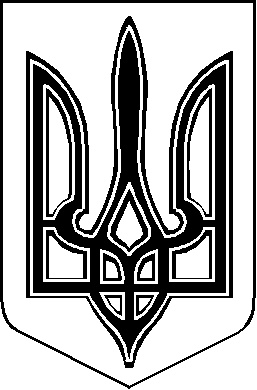 